海安市人民医院关于 2024 年院领导接待日工作安排的公告尊敬的患者及家属、全院职工：为进一步推进医院科学化、规范化管理，畅通医患沟通和医护员 工建言渠道，及时有效地了解、解决群众看病就医和广大职工在工作、 生活中遇到的实际问题，进一步推进依法治院、民主治院，提高管理 水平和服务质量，依据海安市人民医院《院领导接待日制度》，现将2024 年院领导接待日有关工作安排公告如下：一、接待对象：就诊患者及家属、全院职工二、接待时间：每月最后一周周三下午 2:30—4:30三、接待安排（详见下表）接待安排如遇特殊情况，由院办公室协调另行通知。四、接待日受理事项范围1.患者就医诊疗过程中遇到的问题和优化建议。2.对医院贯彻执行国家政策、法律法规以及上级有关决定的意见、建议；3.对加强和改善医院各级领导班子建设的意见、建议以及对各级领导干部在工作作风、廉洁自律等方面的意见、建议；4.对医院重大决策的制定、重大改革项目的出台，以及涉及医院教学、科研、医疗、管理和服务等重大问题的建议和情况反映；5.涉及面广、问题较为复杂或医院有关部门拖延不决或无力解决的问题；6.广大职工在工作、学习和生活中遇到的需由医院出面且医院有权处置、属医院内部管理的事项；7.其他需要反映的问题。五、接待日不受理事项范围1.已经或者应当通过诉讼、行政复议、仲裁、调解处理的问题，依照有关法律、行政法规的规定办理；2.有关部门已在协调处理中的问题；3.责任部门已按政策规定作出妥善处理意见，且又无新诉求的问题;4.属于职能部门职责范围内的，可以直接向相关职能部门反映和请求处理的问题；5.因同一问题重复反映的；6.其他可以不列入受理范围的事项。六、来访预约1.院领导接待日实行预约制，一般根据预约先后确定接待顺序。2.来访者可通过电话、上门等方式预约，院办公室填写《海安市 人民医院院领导接待日来访预约登记表》，院办将根据实际情况有序接待。预约时间：工作日上午 8:00-11:00，下午 2:00-5:00。联系电话：0513-88869905办公地点：医院 2 号楼 5 楼接待室特此公告。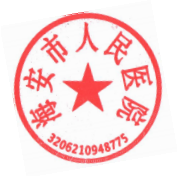 海安市人民医院2024年3月9日时间接访院领导职务接待地点3 月 27 日吕书军党委书记2 号楼 5 楼接待室4 月 24 日吉华亮党委副书记、院长2 号楼 5 楼接待室5 月 29 日仲重阳副院长2 号楼 5 楼接待室6 月 26 日颜永进副院长2 号楼 5 楼接待室7 月 31 日储建华副院长2 号楼 5 楼接待室8 月 28 日鲁小敏纪委书记2 号楼 5 楼接待室9 月 25 日杨小华副院长2 号楼 5 楼接待室10 月 30 日唐杰党委委员、总会计师2 号楼 5 楼接待室11 月 27 日崔海东党委委员、医务科科长2 号楼 5 楼接待室12 月 25 日颜永进副院长2 号楼 5 楼接待室